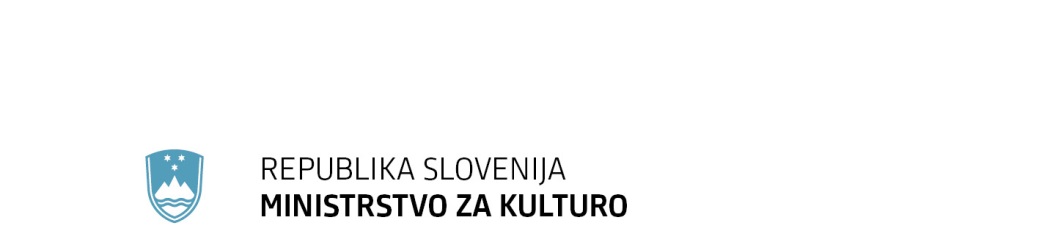 Maistrova ulica 10, 1000 Ljubljana	T: 01 369 59 00	F: 01 369 59 01	E: gp.mk@gov.si	www.mk.gov.siPRILOGA Izhodišča za udeležbo ministra za kulturo Republike Slovenije mag. Zorana Pozniča z delegacijo na srečanju ministrov JV Evrope v Črni gori, dne 24. junija 2019 – predlog za obravnavoNamen in program obiska:Minister za kulturo Republike Slovenije mag. Zoran Poznič se bo, na povabilo gospoda Aleksandra Bogdanovića, ministra za kulturo Republike Črne gore udeležil srečanja ministrov za kulturo JV Evrope v Črni gori dne 24. junija 2019. Srečanje ministrov, kjer se bodo sestali ministri Slovenije, Hrvaške, BiH, Srbije, Črne Gore in Severne Makedonije, bo potekalo v luči obeležitve 75. obletnice Auschwitza v letu 2020. Minister mag. Poznič bo na srečanju pozval k obnovi jugoslovanskega paviljona in postavitvi že dogovorjene razstave.Srečanje ministrov JZ Evrope bo potekalo v sklopu večletnega sodelovanja pri projektu »Holocaust education and intercultural understanding in South-East Europe: renewing the Ex-Yugoslav Pavilion in Auschwitz-Birkenau« in sicer gre za projekt postavitve skupne razstave v muzeju Auschwitz-Birkenau na Poljskem.Projekt skupne razstave v muzeju Auscheitz- Birkenau je izredno pomemben zaradi kompleksnosti razumevanja dogodkov druge svetovne vojne na območju in različnih dominantnih historičnih naracij, ki so se vzpostavile v zadnjih dveh desetletjih. Dosedanje delo  pri prizadevanju vzpostavitev skupne razstave  držav naslednic SFRJ je bilo izjemno, da se po konfliktu ob razpadu skupne države, lahko strokovnjaki skupaj zedinijo in postavijo eno razstavo, ki temelji na razumevanju kolektivnih in individualnih usod znotraj agresije in bolečine taborišča AB. Istočasno pripomore k boljšemu razumevanju okoliščin preko prikazovanja osebnih zgodb in fotografij tistih, ki so svoj konec dočakali v taborišču AB. Skupna razstava lahko pospešuje proces razumevanja in sprave med državami naslednicami danes.Podpora projektu skupne razstave  se je pričela leta 2011 z oblikovanjem delovno-strokovne koordinacije med državami naslednicami SFRJ. Mednarodna usmerjevalna skupina za vzpostavitev razstavnih prostorov držav članic nekdanje SFRJ v koncentracijskem taborišču Auschwitz Birkenau,  je  imela do leta 2015 pet usklajevalnih sestankov. Ministri so se ob robu nedavnega zasedanja ministrov JV Evrope 17. maja 2019 v Sofiji dogovorili o okrepitvi sodelovanja v zvezi z omenjenim projektom in se tako približati realizaciji postavitve skupne razstave v muzeju Auschwitz-Birkenau na Poljskem. Glavni namen nadaljevanja projekta je torej sklenitev političnega dogovora in prevzemanje finančnih obveznosti  ter v nadaljevanju potrditev vsebine  koncepta razstave.Namen podpore nadaljnjim korakom sodelujočih držav je poleg zavezanosti k  projektu  podpora koordinaciji celotnega projekta in načrtovanje finančnih obveznosti na osnovi dogovorjenega ključa.Slovenska vlada podpira nadaljnje sodelovanje in je pripravljena prevzeti koordinacijo priprav razstave, v tem, za Slovenijo pomembnem projektu spominjanja žrtev druge svetovne vojne ter podpira prizadevanja nadaljevanja projekta na politični ravni. Projekt je dokaz dobrega in konstruktivnega sodelovanja šestih držav in mednarodnih partnerjev, z namenom skupne predstavitve tragičnih usod taboriščnikov iz območja nekdanje SFRJ.Okvirni program obiska (podrobnosti so še v usklajevanju): ponedeljek, 24. junij- Program obiska je še v usklajevanju. Sestava delegacije:Mag. Zoran Poznič, minister, Ministrstvo za kulturo RS, vodja delegacije, Mag. Peter Bohinec, vodja kabineta, Ministrstvo za kulturo RS, član delegacije,Maja Čepin, vodja službe, Ministrstvo za kulturo RS, članica delegacije,Stroški:Stroški, povezani z udeležbo delegacije na ministrskem srečanju 24. junija 2019 v Črni gori, se krijejo iz proračunske postavke Ministrstva za kulturo – PP 131088 - Materialni stroški – in nimajo večjih finančnih posledic za državni proračun. Predvideni stroški službene poti v Črno goro za člane delegacije z Ministrstva za kulturo so potni stroški, dnevnice in nočitve. Prevoz delegacije bo izveden z vladnim letalom Falcon 23. in 24. junija 2019. Zaradi leta vladnega letala izven delavnega časa letališča Brnik lahko nastanejo dodatni stroški za Ministrstvo za kulturo v predvideni višini 300 eur. Ministrstvo za kulturo je izbralo uporabo vladnega letala Falcon ker izbira običajnih letalskih ponudnikov ni bila možna. Stroški leta pri uporabi vladnega letala Falcon se na podlagi Sklepa Vlade Republike Slovenije št. 37200-3/2016/3 z dne 28. 7. 2016 krijejo s proračunske postavke 170038 – Delovanje letala Falcon pri proračunskem uporabniku 1914 Slovenska vojska na Ministrstvu za obrambo.Številka:   510-16/2019/12Številka:   510-16/2019/12Ljubljana, 10. 6. 2019Ljubljana, 10. 6. 2019GENERALNI SEKRETARIAT VLADE REPUBLIKE SLOVENIJEgp.gs@gov.si GENERALNI SEKRETARIAT VLADE REPUBLIKE SLOVENIJEgp.gs@gov.si ZADEVA: Izhodišča za udeležbo ministra za kulturo Republike Slovenije mag. Zorana Pozniča na srečanju ministrov za kulturo JV Evrope v Črni gori, dne 24. junija 2019 – predlog za obravnavo ZADEVA: Izhodišča za udeležbo ministra za kulturo Republike Slovenije mag. Zorana Pozniča na srečanju ministrov za kulturo JV Evrope v Črni gori, dne 24. junija 2019 – predlog za obravnavo ZADEVA: Izhodišča za udeležbo ministra za kulturo Republike Slovenije mag. Zorana Pozniča na srečanju ministrov za kulturo JV Evrope v Črni gori, dne 24. junija 2019 – predlog za obravnavo ZADEVA: Izhodišča za udeležbo ministra za kulturo Republike Slovenije mag. Zorana Pozniča na srečanju ministrov za kulturo JV Evrope v Črni gori, dne 24. junija 2019 – predlog za obravnavo 1. Predlog sklepov vlade:1. Predlog sklepov vlade:1. Predlog sklepov vlade:1. Predlog sklepov vlade:Vlada Republike Slovenije je na podlagi 2. in 21. člena Zakona o Vladi  Republike Slovenije (Uradni list RS, št. 24/05 – uradno prečiščeno besedilo, 109/08, 38/10 – ZUKN, 8/12, 21/13, 47/13 – ZDU-1G, 65/14 in 55/17) na ... seji  dne ... sprejela naslednjiS K L E PVlada Republike Slovenije sprejme Izhodišča za udeležbo ministra za kulturo Republike Slovenije mag. Zorana Pozniča z delegacijo na srečanju ministrov za kulturo JV Evrope v Črni gori, dne 24. junija 2019.Vlada Republike Slovenije imenuje delegacijo v naslednji sestavi: Mag. Zoran Poznič, minister, Ministrstvo za kulturo RS, vodja delegacije, Mag. Peter Bohinec, vodja kabineta, Ministrstvo za kulturo RS, član delegacije,Maja Čepin, vodja službe, Ministrstvo za kulturo RS, članica delegacije,                                                                                      Stojan Tramte                                                                              GENERALNI SEKRETAR Priloga:- izhodišča iz 1. točke sklepa (priloga).Sklep prejmejo:                                                                                                                                       - Ministrstvo za kulturo RS,- Ministrstvo za zunanje zadeve RS,- Urad vlade RS za komuniciranje.Vlada Republike Slovenije je na podlagi 2. in 21. člena Zakona o Vladi  Republike Slovenije (Uradni list RS, št. 24/05 – uradno prečiščeno besedilo, 109/08, 38/10 – ZUKN, 8/12, 21/13, 47/13 – ZDU-1G, 65/14 in 55/17) na ... seji  dne ... sprejela naslednjiS K L E PVlada Republike Slovenije sprejme Izhodišča za udeležbo ministra za kulturo Republike Slovenije mag. Zorana Pozniča z delegacijo na srečanju ministrov za kulturo JV Evrope v Črni gori, dne 24. junija 2019.Vlada Republike Slovenije imenuje delegacijo v naslednji sestavi: Mag. Zoran Poznič, minister, Ministrstvo za kulturo RS, vodja delegacije, Mag. Peter Bohinec, vodja kabineta, Ministrstvo za kulturo RS, član delegacije,Maja Čepin, vodja službe, Ministrstvo za kulturo RS, članica delegacije,                                                                                      Stojan Tramte                                                                              GENERALNI SEKRETAR Priloga:- izhodišča iz 1. točke sklepa (priloga).Sklep prejmejo:                                                                                                                                       - Ministrstvo za kulturo RS,- Ministrstvo za zunanje zadeve RS,- Urad vlade RS za komuniciranje.Vlada Republike Slovenije je na podlagi 2. in 21. člena Zakona o Vladi  Republike Slovenije (Uradni list RS, št. 24/05 – uradno prečiščeno besedilo, 109/08, 38/10 – ZUKN, 8/12, 21/13, 47/13 – ZDU-1G, 65/14 in 55/17) na ... seji  dne ... sprejela naslednjiS K L E PVlada Republike Slovenije sprejme Izhodišča za udeležbo ministra za kulturo Republike Slovenije mag. Zorana Pozniča z delegacijo na srečanju ministrov za kulturo JV Evrope v Črni gori, dne 24. junija 2019.Vlada Republike Slovenije imenuje delegacijo v naslednji sestavi: Mag. Zoran Poznič, minister, Ministrstvo za kulturo RS, vodja delegacije, Mag. Peter Bohinec, vodja kabineta, Ministrstvo za kulturo RS, član delegacije,Maja Čepin, vodja službe, Ministrstvo za kulturo RS, članica delegacije,                                                                                      Stojan Tramte                                                                              GENERALNI SEKRETAR Priloga:- izhodišča iz 1. točke sklepa (priloga).Sklep prejmejo:                                                                                                                                       - Ministrstvo za kulturo RS,- Ministrstvo za zunanje zadeve RS,- Urad vlade RS za komuniciranje.Vlada Republike Slovenije je na podlagi 2. in 21. člena Zakona o Vladi  Republike Slovenije (Uradni list RS, št. 24/05 – uradno prečiščeno besedilo, 109/08, 38/10 – ZUKN, 8/12, 21/13, 47/13 – ZDU-1G, 65/14 in 55/17) na ... seji  dne ... sprejela naslednjiS K L E PVlada Republike Slovenije sprejme Izhodišča za udeležbo ministra za kulturo Republike Slovenije mag. Zorana Pozniča z delegacijo na srečanju ministrov za kulturo JV Evrope v Črni gori, dne 24. junija 2019.Vlada Republike Slovenije imenuje delegacijo v naslednji sestavi: Mag. Zoran Poznič, minister, Ministrstvo za kulturo RS, vodja delegacije, Mag. Peter Bohinec, vodja kabineta, Ministrstvo za kulturo RS, član delegacije,Maja Čepin, vodja službe, Ministrstvo za kulturo RS, članica delegacije,                                                                                      Stojan Tramte                                                                              GENERALNI SEKRETAR Priloga:- izhodišča iz 1. točke sklepa (priloga).Sklep prejmejo:                                                                                                                                       - Ministrstvo za kulturo RS,- Ministrstvo za zunanje zadeve RS,- Urad vlade RS za komuniciranje.2. Predlog za obravnavo predloga zakona po nujnem ali skrajšanem postopku v državnem zboru z obrazložitvijo razlogov:2. Predlog za obravnavo predloga zakona po nujnem ali skrajšanem postopku v državnem zboru z obrazložitvijo razlogov:2. Predlog za obravnavo predloga zakona po nujnem ali skrajšanem postopku v državnem zboru z obrazložitvijo razlogov:2. Predlog za obravnavo predloga zakona po nujnem ali skrajšanem postopku v državnem zboru z obrazložitvijo razlogov:////3.a Osebe, odgovorne za strokovno pripravo in usklajenost gradiva:3.a Osebe, odgovorne za strokovno pripravo in usklajenost gradiva:3.a Osebe, odgovorne za strokovno pripravo in usklajenost gradiva:3.a Osebe, odgovorne za strokovno pripravo in usklajenost gradiva:Maja Čepin, vodja Službe za evropske zadeve in mednarodno sodelovanje, Ministrstvo za kulturo,Benjamin Lukšič, svetovalec, Služba za evropske zadeve in mednarodno sodelovanje, Ministrstvo za kulturo.Maja Čepin, vodja Službe za evropske zadeve in mednarodno sodelovanje, Ministrstvo za kulturo,Benjamin Lukšič, svetovalec, Služba za evropske zadeve in mednarodno sodelovanje, Ministrstvo za kulturo.Maja Čepin, vodja Službe za evropske zadeve in mednarodno sodelovanje, Ministrstvo za kulturo,Benjamin Lukšič, svetovalec, Služba za evropske zadeve in mednarodno sodelovanje, Ministrstvo za kulturo.Maja Čepin, vodja Službe za evropske zadeve in mednarodno sodelovanje, Ministrstvo za kulturo,Benjamin Lukšič, svetovalec, Služba za evropske zadeve in mednarodno sodelovanje, Ministrstvo za kulturo.3.b Zunanji strokovnjaki, ki so sodelovali pri pripravi dela ali celotnega gradiva:3.b Zunanji strokovnjaki, ki so sodelovali pri pripravi dela ali celotnega gradiva:3.b Zunanji strokovnjaki, ki so sodelovali pri pripravi dela ali celotnega gradiva:3.b Zunanji strokovnjaki, ki so sodelovali pri pripravi dela ali celotnega gradiva:////4. Predstavniki vlade, ki bodo sodelovali pri delu državnega zbora:4. Predstavniki vlade, ki bodo sodelovali pri delu državnega zbora:4. Predstavniki vlade, ki bodo sodelovali pri delu državnega zbora:4. Predstavniki vlade, ki bodo sodelovali pri delu državnega zbora:////5. Kratek povzetek gradiva:5. Kratek povzetek gradiva:5. Kratek povzetek gradiva:5. Kratek povzetek gradiva:Minister za kulturo Republike Slovenije mag. Zoran Poznič se bo, na povabilo gospoda Aleksandra Bogdanovića, ministra za kulturo Republike Črne gore udeležil srečanja ministrov za kulturo JV Evrope v Črni gori dne 24. junija 2019. Srečanje ministrov, kjer se bodo sestali ministri Slovenije, Hrvaške, BiH, Srbije, Črne Gore in Severne Makedonije, bo potekalo v luči obeležitve 75. obletnice Auschwitza v letu 2020. Minister za kulturo Republike Slovenije mag. Zoran Poznič se bo, na povabilo gospoda Aleksandra Bogdanovića, ministra za kulturo Republike Črne gore udeležil srečanja ministrov za kulturo JV Evrope v Črni gori dne 24. junija 2019. Srečanje ministrov, kjer se bodo sestali ministri Slovenije, Hrvaške, BiH, Srbije, Črne Gore in Severne Makedonije, bo potekalo v luči obeležitve 75. obletnice Auschwitza v letu 2020. Minister za kulturo Republike Slovenije mag. Zoran Poznič se bo, na povabilo gospoda Aleksandra Bogdanovića, ministra za kulturo Republike Črne gore udeležil srečanja ministrov za kulturo JV Evrope v Črni gori dne 24. junija 2019. Srečanje ministrov, kjer se bodo sestali ministri Slovenije, Hrvaške, BiH, Srbije, Črne Gore in Severne Makedonije, bo potekalo v luči obeležitve 75. obletnice Auschwitza v letu 2020. Minister za kulturo Republike Slovenije mag. Zoran Poznič se bo, na povabilo gospoda Aleksandra Bogdanovića, ministra za kulturo Republike Črne gore udeležil srečanja ministrov za kulturo JV Evrope v Črni gori dne 24. junija 2019. Srečanje ministrov, kjer se bodo sestali ministri Slovenije, Hrvaške, BiH, Srbije, Črne Gore in Severne Makedonije, bo potekalo v luči obeležitve 75. obletnice Auschwitza v letu 2020. 6. Presoja posledic za:6. Presoja posledic za:6. Presoja posledic za:6. Presoja posledic za:a)javnofinančna sredstva nad 40.000 EUR v tekočem in naslednjih treh letihjavnofinančna sredstva nad 40.000 EUR v tekočem in naslednjih treh letihDA/NEb)usklajenost slovenskega pravnega reda s pravnim redom Evropske unijeusklajenost slovenskega pravnega reda s pravnim redom Evropske unijeDA/NEc)administrativne poslediceadministrativne poslediceDA/NEč)gospodarstvo, zlasti mala in srednja podjetja ter konkurenčnost podjetijgospodarstvo, zlasti mala in srednja podjetja ter konkurenčnost podjetijDA/NEd)okolje, vključno s prostorskimi in varstvenimi vidikiokolje, vključno s prostorskimi in varstvenimi vidikiDA/NEe)socialno področjesocialno področjeDA/NEf)dokumente razvojnega načrtovanja:nacionalne dokumente razvojnega načrtovanjarazvojne politike na ravni programov po strukturi razvojne klasifikacije programskega proračunarazvojne dokumente Evropske unije in mednarodnih organizacijdokumente razvojnega načrtovanja:nacionalne dokumente razvojnega načrtovanjarazvojne politike na ravni programov po strukturi razvojne klasifikacije programskega proračunarazvojne dokumente Evropske unije in mednarodnih organizacijDA/NE7.a Predstavitev ocene finančnih posledic nad 40.000 EUR:   /(Samo če izberete DA pod točko 6.a.)7.a Predstavitev ocene finančnih posledic nad 40.000 EUR:   /(Samo če izberete DA pod točko 6.a.)7.a Predstavitev ocene finančnih posledic nad 40.000 EUR:   /(Samo če izberete DA pod točko 6.a.)7.a Predstavitev ocene finančnih posledic nad 40.000 EUR:   /(Samo če izberete DA pod točko 6.a.)I. Ocena finančnih posledic, ki niso načrtovane v sprejetem proračunuI. Ocena finančnih posledic, ki niso načrtovane v sprejetem proračunuI. Ocena finančnih posledic, ki niso načrtovane v sprejetem proračunuI. Ocena finančnih posledic, ki niso načrtovane v sprejetem proračunuI. Ocena finančnih posledic, ki niso načrtovane v sprejetem proračunuI. Ocena finančnih posledic, ki niso načrtovane v sprejetem proračunuI. Ocena finančnih posledic, ki niso načrtovane v sprejetem proračunuI. Ocena finančnih posledic, ki niso načrtovane v sprejetem proračunuI. Ocena finančnih posledic, ki niso načrtovane v sprejetem proračunuTekoče leto (t)Tekoče leto (t)t + 1t + 2t + 2t + 2t + 3Predvideno povečanje (+) ali zmanjšanje (–) prihodkov državnega proračuna Predvideno povečanje (+) ali zmanjšanje (–) prihodkov državnega proračuna Predvideno povečanje (+) ali zmanjšanje (–) prihodkov občinskih proračunov Predvideno povečanje (+) ali zmanjšanje (–) prihodkov občinskih proračunov Predvideno povečanje (+) ali zmanjšanje (–) odhodkov državnega proračuna Predvideno povečanje (+) ali zmanjšanje (–) odhodkov državnega proračuna Predvideno povečanje (+) ali zmanjšanje (–) odhodkov občinskih proračunovPredvideno povečanje (+) ali zmanjšanje (–) odhodkov občinskih proračunovPredvideno povečanje (+) ali zmanjšanje (–) obveznosti za druga javnofinančna sredstvaPredvideno povečanje (+) ali zmanjšanje (–) obveznosti za druga javnofinančna sredstvaII. Finančne posledice za državni proračunII. Finančne posledice za državni proračunII. Finančne posledice za državni proračunII. Finančne posledice za državni proračunII. Finančne posledice za državni proračunII. Finančne posledice za državni proračunII. Finančne posledice za državni proračunII. Finančne posledice za državni proračunII. Finančne posledice za državni proračunII.a Pravice porabe za izvedbo predlaganih rešitev so zagotovljene:II.a Pravice porabe za izvedbo predlaganih rešitev so zagotovljene:II.a Pravice porabe za izvedbo predlaganih rešitev so zagotovljene:II.a Pravice porabe za izvedbo predlaganih rešitev so zagotovljene:II.a Pravice porabe za izvedbo predlaganih rešitev so zagotovljene:II.a Pravice porabe za izvedbo predlaganih rešitev so zagotovljene:II.a Pravice porabe za izvedbo predlaganih rešitev so zagotovljene:II.a Pravice porabe za izvedbo predlaganih rešitev so zagotovljene:II.a Pravice porabe za izvedbo predlaganih rešitev so zagotovljene:Ime proračunskega uporabnika Šifra in naziv ukrepa, projektaŠifra in naziv ukrepa, projektaŠifra in naziv proračunske postavkeŠifra in naziv proračunske postavkeZnesek za tekoče leto (t)Znesek za tekoče leto (t)Znesek za tekoče leto (t)Znesek za t + 1SKUPAJSKUPAJSKUPAJSKUPAJSKUPAJII.b Manjkajoče pravice porabe bodo zagotovljene s prerazporeditvijo:II.b Manjkajoče pravice porabe bodo zagotovljene s prerazporeditvijo:II.b Manjkajoče pravice porabe bodo zagotovljene s prerazporeditvijo:II.b Manjkajoče pravice porabe bodo zagotovljene s prerazporeditvijo:II.b Manjkajoče pravice porabe bodo zagotovljene s prerazporeditvijo:II.b Manjkajoče pravice porabe bodo zagotovljene s prerazporeditvijo:II.b Manjkajoče pravice porabe bodo zagotovljene s prerazporeditvijo:II.b Manjkajoče pravice porabe bodo zagotovljene s prerazporeditvijo:II.b Manjkajoče pravice porabe bodo zagotovljene s prerazporeditvijo:Ime proračunskega uporabnika Šifra in naziv ukrepa, projektaŠifra in naziv ukrepa, projektaŠifra in naziv proračunske postavke Šifra in naziv proračunske postavke Znesek za tekoče leto (t)Znesek za tekoče leto (t)Znesek za tekoče leto (t)Znesek za t + 1 SKUPAJSKUPAJSKUPAJSKUPAJSKUPAJII.c Načrtovana nadomestitev zmanjšanih prihodkov in povečanih odhodkov proračuna:II.c Načrtovana nadomestitev zmanjšanih prihodkov in povečanih odhodkov proračuna:II.c Načrtovana nadomestitev zmanjšanih prihodkov in povečanih odhodkov proračuna:II.c Načrtovana nadomestitev zmanjšanih prihodkov in povečanih odhodkov proračuna:II.c Načrtovana nadomestitev zmanjšanih prihodkov in povečanih odhodkov proračuna:II.c Načrtovana nadomestitev zmanjšanih prihodkov in povečanih odhodkov proračuna:II.c Načrtovana nadomestitev zmanjšanih prihodkov in povečanih odhodkov proračuna:II.c Načrtovana nadomestitev zmanjšanih prihodkov in povečanih odhodkov proračuna:II.c Načrtovana nadomestitev zmanjšanih prihodkov in povečanih odhodkov proračuna:Novi prihodkiNovi prihodkiNovi prihodkiZnesek za tekoče leto (t)Znesek za tekoče leto (t)Znesek za tekoče leto (t)Znesek za t + 1Znesek za t + 1Znesek za t + 1SKUPAJSKUPAJSKUPAJOBRAZLOŽITEV:Ocena finančnih posledic, ki niso načrtovane v sprejetem proračunuV zvezi s predlaganim vladnim gradivom se navedejo predvidene spremembe (povečanje, zmanjšanje):prihodkov državnega proračuna in občinskih proračunov,odhodkov državnega proračuna, ki niso načrtovani na ukrepih oziroma projektih sprejetih proračunov,obveznosti za druga javnofinančna sredstva (drugi viri), ki niso načrtovana na ukrepih oziroma projektih sprejetih proračunov.Finančne posledice za državni proračunPrikazane morajo biti finančne posledice za državni proračun, ki so na proračunskih postavkah načrtovane v dinamiki projektov oziroma ukrepov:II.a Pravice porabe za izvedbo predlaganih rešitev so zagotovljene:Navedejo se proračunski uporabnik, ki financira projekt oziroma ukrep; projekt oziroma ukrep, s katerim se bodo dosegli cilji vladnega gradiva, in proračunske postavke (kot proračunski vir financiranja), na katerih so v celoti ali delno zagotovljene pravice porabe (v tem primeru je nujna povezava s točko II.b). Pri uvrstitvi novega projekta oziroma ukrepa v načrt razvojnih programov se navedejo:proračunski uporabnik, ki bo financiral novi projekt oziroma ukrep,projekt oziroma ukrep, s katerim se bodo dosegli cilji vladnega gradiva, in proračunske postavke.Za zagotovitev pravic porabe na proračunskih postavkah, s katerih se bo financiral novi projekt oziroma ukrep, je treba izpolniti tudi točko II.b, saj je za novi projekt oziroma ukrep mogoče zagotoviti pravice porabe le s prerazporeditvijo s proračunskih postavk, s katerih se financirajo že sprejeti oziroma veljavni projekti in ukrepi.II.b Manjkajoče pravice porabe bodo zagotovljene s prerazporeditvijo:Navedejo se proračunski uporabniki, sprejeti (veljavni) ukrepi oziroma projekti, ki jih proračunski uporabnik izvaja, in proračunske postavke tega proračunskega uporabnika, ki so v dinamiki teh projektov oziroma ukrepov ter s katerih se bodo s prerazporeditvijo zagotovile pravice porabe za dodatne aktivnosti pri obstoječih projektih oziroma ukrepih ali novih projektih oziroma ukrepih, navedenih v točki II.a.II.c Načrtovana nadomestitev zmanjšanih prihodkov in povečanih odhodkov proračuna:Če se povečani odhodki (pravice porabe) ne bodo zagotovili tako, kot je določeno v točkah II.a in II.b, je povečanje odhodkov in izdatkov proračuna mogoče na podlagi zakona, ki ureja izvrševanje državnega proračuna (npr. priliv namenskih sredstev EU). Ukrepanje ob zmanjšanju prihodkov in prejemkov proračuna je določeno z zakonom, ki ureja javne finance, in zakonom, ki ureja izvrševanje državnega proračuna.OBRAZLOŽITEV:Ocena finančnih posledic, ki niso načrtovane v sprejetem proračunuV zvezi s predlaganim vladnim gradivom se navedejo predvidene spremembe (povečanje, zmanjšanje):prihodkov državnega proračuna in občinskih proračunov,odhodkov državnega proračuna, ki niso načrtovani na ukrepih oziroma projektih sprejetih proračunov,obveznosti za druga javnofinančna sredstva (drugi viri), ki niso načrtovana na ukrepih oziroma projektih sprejetih proračunov.Finančne posledice za državni proračunPrikazane morajo biti finančne posledice za državni proračun, ki so na proračunskih postavkah načrtovane v dinamiki projektov oziroma ukrepov:II.a Pravice porabe za izvedbo predlaganih rešitev so zagotovljene:Navedejo se proračunski uporabnik, ki financira projekt oziroma ukrep; projekt oziroma ukrep, s katerim se bodo dosegli cilji vladnega gradiva, in proračunske postavke (kot proračunski vir financiranja), na katerih so v celoti ali delno zagotovljene pravice porabe (v tem primeru je nujna povezava s točko II.b). Pri uvrstitvi novega projekta oziroma ukrepa v načrt razvojnih programov se navedejo:proračunski uporabnik, ki bo financiral novi projekt oziroma ukrep,projekt oziroma ukrep, s katerim se bodo dosegli cilji vladnega gradiva, in proračunske postavke.Za zagotovitev pravic porabe na proračunskih postavkah, s katerih se bo financiral novi projekt oziroma ukrep, je treba izpolniti tudi točko II.b, saj je za novi projekt oziroma ukrep mogoče zagotoviti pravice porabe le s prerazporeditvijo s proračunskih postavk, s katerih se financirajo že sprejeti oziroma veljavni projekti in ukrepi.II.b Manjkajoče pravice porabe bodo zagotovljene s prerazporeditvijo:Navedejo se proračunski uporabniki, sprejeti (veljavni) ukrepi oziroma projekti, ki jih proračunski uporabnik izvaja, in proračunske postavke tega proračunskega uporabnika, ki so v dinamiki teh projektov oziroma ukrepov ter s katerih se bodo s prerazporeditvijo zagotovile pravice porabe za dodatne aktivnosti pri obstoječih projektih oziroma ukrepih ali novih projektih oziroma ukrepih, navedenih v točki II.a.II.c Načrtovana nadomestitev zmanjšanih prihodkov in povečanih odhodkov proračuna:Če se povečani odhodki (pravice porabe) ne bodo zagotovili tako, kot je določeno v točkah II.a in II.b, je povečanje odhodkov in izdatkov proračuna mogoče na podlagi zakona, ki ureja izvrševanje državnega proračuna (npr. priliv namenskih sredstev EU). Ukrepanje ob zmanjšanju prihodkov in prejemkov proračuna je določeno z zakonom, ki ureja javne finance, in zakonom, ki ureja izvrševanje državnega proračuna.OBRAZLOŽITEV:Ocena finančnih posledic, ki niso načrtovane v sprejetem proračunuV zvezi s predlaganim vladnim gradivom se navedejo predvidene spremembe (povečanje, zmanjšanje):prihodkov državnega proračuna in občinskih proračunov,odhodkov državnega proračuna, ki niso načrtovani na ukrepih oziroma projektih sprejetih proračunov,obveznosti za druga javnofinančna sredstva (drugi viri), ki niso načrtovana na ukrepih oziroma projektih sprejetih proračunov.Finančne posledice za državni proračunPrikazane morajo biti finančne posledice za državni proračun, ki so na proračunskih postavkah načrtovane v dinamiki projektov oziroma ukrepov:II.a Pravice porabe za izvedbo predlaganih rešitev so zagotovljene:Navedejo se proračunski uporabnik, ki financira projekt oziroma ukrep; projekt oziroma ukrep, s katerim se bodo dosegli cilji vladnega gradiva, in proračunske postavke (kot proračunski vir financiranja), na katerih so v celoti ali delno zagotovljene pravice porabe (v tem primeru je nujna povezava s točko II.b). Pri uvrstitvi novega projekta oziroma ukrepa v načrt razvojnih programov se navedejo:proračunski uporabnik, ki bo financiral novi projekt oziroma ukrep,projekt oziroma ukrep, s katerim se bodo dosegli cilji vladnega gradiva, in proračunske postavke.Za zagotovitev pravic porabe na proračunskih postavkah, s katerih se bo financiral novi projekt oziroma ukrep, je treba izpolniti tudi točko II.b, saj je za novi projekt oziroma ukrep mogoče zagotoviti pravice porabe le s prerazporeditvijo s proračunskih postavk, s katerih se financirajo že sprejeti oziroma veljavni projekti in ukrepi.II.b Manjkajoče pravice porabe bodo zagotovljene s prerazporeditvijo:Navedejo se proračunski uporabniki, sprejeti (veljavni) ukrepi oziroma projekti, ki jih proračunski uporabnik izvaja, in proračunske postavke tega proračunskega uporabnika, ki so v dinamiki teh projektov oziroma ukrepov ter s katerih se bodo s prerazporeditvijo zagotovile pravice porabe za dodatne aktivnosti pri obstoječih projektih oziroma ukrepih ali novih projektih oziroma ukrepih, navedenih v točki II.a.II.c Načrtovana nadomestitev zmanjšanih prihodkov in povečanih odhodkov proračuna:Če se povečani odhodki (pravice porabe) ne bodo zagotovili tako, kot je določeno v točkah II.a in II.b, je povečanje odhodkov in izdatkov proračuna mogoče na podlagi zakona, ki ureja izvrševanje državnega proračuna (npr. priliv namenskih sredstev EU). Ukrepanje ob zmanjšanju prihodkov in prejemkov proračuna je določeno z zakonom, ki ureja javne finance, in zakonom, ki ureja izvrševanje državnega proračuna.OBRAZLOŽITEV:Ocena finančnih posledic, ki niso načrtovane v sprejetem proračunuV zvezi s predlaganim vladnim gradivom se navedejo predvidene spremembe (povečanje, zmanjšanje):prihodkov državnega proračuna in občinskih proračunov,odhodkov državnega proračuna, ki niso načrtovani na ukrepih oziroma projektih sprejetih proračunov,obveznosti za druga javnofinančna sredstva (drugi viri), ki niso načrtovana na ukrepih oziroma projektih sprejetih proračunov.Finančne posledice za državni proračunPrikazane morajo biti finančne posledice za državni proračun, ki so na proračunskih postavkah načrtovane v dinamiki projektov oziroma ukrepov:II.a Pravice porabe za izvedbo predlaganih rešitev so zagotovljene:Navedejo se proračunski uporabnik, ki financira projekt oziroma ukrep; projekt oziroma ukrep, s katerim se bodo dosegli cilji vladnega gradiva, in proračunske postavke (kot proračunski vir financiranja), na katerih so v celoti ali delno zagotovljene pravice porabe (v tem primeru je nujna povezava s točko II.b). Pri uvrstitvi novega projekta oziroma ukrepa v načrt razvojnih programov se navedejo:proračunski uporabnik, ki bo financiral novi projekt oziroma ukrep,projekt oziroma ukrep, s katerim se bodo dosegli cilji vladnega gradiva, in proračunske postavke.Za zagotovitev pravic porabe na proračunskih postavkah, s katerih se bo financiral novi projekt oziroma ukrep, je treba izpolniti tudi točko II.b, saj je za novi projekt oziroma ukrep mogoče zagotoviti pravice porabe le s prerazporeditvijo s proračunskih postavk, s katerih se financirajo že sprejeti oziroma veljavni projekti in ukrepi.II.b Manjkajoče pravice porabe bodo zagotovljene s prerazporeditvijo:Navedejo se proračunski uporabniki, sprejeti (veljavni) ukrepi oziroma projekti, ki jih proračunski uporabnik izvaja, in proračunske postavke tega proračunskega uporabnika, ki so v dinamiki teh projektov oziroma ukrepov ter s katerih se bodo s prerazporeditvijo zagotovile pravice porabe za dodatne aktivnosti pri obstoječih projektih oziroma ukrepih ali novih projektih oziroma ukrepih, navedenih v točki II.a.II.c Načrtovana nadomestitev zmanjšanih prihodkov in povečanih odhodkov proračuna:Če se povečani odhodki (pravice porabe) ne bodo zagotovili tako, kot je določeno v točkah II.a in II.b, je povečanje odhodkov in izdatkov proračuna mogoče na podlagi zakona, ki ureja izvrševanje državnega proračuna (npr. priliv namenskih sredstev EU). Ukrepanje ob zmanjšanju prihodkov in prejemkov proračuna je določeno z zakonom, ki ureja javne finance, in zakonom, ki ureja izvrševanje državnega proračuna.OBRAZLOŽITEV:Ocena finančnih posledic, ki niso načrtovane v sprejetem proračunuV zvezi s predlaganim vladnim gradivom se navedejo predvidene spremembe (povečanje, zmanjšanje):prihodkov državnega proračuna in občinskih proračunov,odhodkov državnega proračuna, ki niso načrtovani na ukrepih oziroma projektih sprejetih proračunov,obveznosti za druga javnofinančna sredstva (drugi viri), ki niso načrtovana na ukrepih oziroma projektih sprejetih proračunov.Finančne posledice za državni proračunPrikazane morajo biti finančne posledice za državni proračun, ki so na proračunskih postavkah načrtovane v dinamiki projektov oziroma ukrepov:II.a Pravice porabe za izvedbo predlaganih rešitev so zagotovljene:Navedejo se proračunski uporabnik, ki financira projekt oziroma ukrep; projekt oziroma ukrep, s katerim se bodo dosegli cilji vladnega gradiva, in proračunske postavke (kot proračunski vir financiranja), na katerih so v celoti ali delno zagotovljene pravice porabe (v tem primeru je nujna povezava s točko II.b). Pri uvrstitvi novega projekta oziroma ukrepa v načrt razvojnih programov se navedejo:proračunski uporabnik, ki bo financiral novi projekt oziroma ukrep,projekt oziroma ukrep, s katerim se bodo dosegli cilji vladnega gradiva, in proračunske postavke.Za zagotovitev pravic porabe na proračunskih postavkah, s katerih se bo financiral novi projekt oziroma ukrep, je treba izpolniti tudi točko II.b, saj je za novi projekt oziroma ukrep mogoče zagotoviti pravice porabe le s prerazporeditvijo s proračunskih postavk, s katerih se financirajo že sprejeti oziroma veljavni projekti in ukrepi.II.b Manjkajoče pravice porabe bodo zagotovljene s prerazporeditvijo:Navedejo se proračunski uporabniki, sprejeti (veljavni) ukrepi oziroma projekti, ki jih proračunski uporabnik izvaja, in proračunske postavke tega proračunskega uporabnika, ki so v dinamiki teh projektov oziroma ukrepov ter s katerih se bodo s prerazporeditvijo zagotovile pravice porabe za dodatne aktivnosti pri obstoječih projektih oziroma ukrepih ali novih projektih oziroma ukrepih, navedenih v točki II.a.II.c Načrtovana nadomestitev zmanjšanih prihodkov in povečanih odhodkov proračuna:Če se povečani odhodki (pravice porabe) ne bodo zagotovili tako, kot je določeno v točkah II.a in II.b, je povečanje odhodkov in izdatkov proračuna mogoče na podlagi zakona, ki ureja izvrševanje državnega proračuna (npr. priliv namenskih sredstev EU). Ukrepanje ob zmanjšanju prihodkov in prejemkov proračuna je določeno z zakonom, ki ureja javne finance, in zakonom, ki ureja izvrševanje državnega proračuna.OBRAZLOŽITEV:Ocena finančnih posledic, ki niso načrtovane v sprejetem proračunuV zvezi s predlaganim vladnim gradivom se navedejo predvidene spremembe (povečanje, zmanjšanje):prihodkov državnega proračuna in občinskih proračunov,odhodkov državnega proračuna, ki niso načrtovani na ukrepih oziroma projektih sprejetih proračunov,obveznosti za druga javnofinančna sredstva (drugi viri), ki niso načrtovana na ukrepih oziroma projektih sprejetih proračunov.Finančne posledice za državni proračunPrikazane morajo biti finančne posledice za državni proračun, ki so na proračunskih postavkah načrtovane v dinamiki projektov oziroma ukrepov:II.a Pravice porabe za izvedbo predlaganih rešitev so zagotovljene:Navedejo se proračunski uporabnik, ki financira projekt oziroma ukrep; projekt oziroma ukrep, s katerim se bodo dosegli cilji vladnega gradiva, in proračunske postavke (kot proračunski vir financiranja), na katerih so v celoti ali delno zagotovljene pravice porabe (v tem primeru je nujna povezava s točko II.b). Pri uvrstitvi novega projekta oziroma ukrepa v načrt razvojnih programov se navedejo:proračunski uporabnik, ki bo financiral novi projekt oziroma ukrep,projekt oziroma ukrep, s katerim se bodo dosegli cilji vladnega gradiva, in proračunske postavke.Za zagotovitev pravic porabe na proračunskih postavkah, s katerih se bo financiral novi projekt oziroma ukrep, je treba izpolniti tudi točko II.b, saj je za novi projekt oziroma ukrep mogoče zagotoviti pravice porabe le s prerazporeditvijo s proračunskih postavk, s katerih se financirajo že sprejeti oziroma veljavni projekti in ukrepi.II.b Manjkajoče pravice porabe bodo zagotovljene s prerazporeditvijo:Navedejo se proračunski uporabniki, sprejeti (veljavni) ukrepi oziroma projekti, ki jih proračunski uporabnik izvaja, in proračunske postavke tega proračunskega uporabnika, ki so v dinamiki teh projektov oziroma ukrepov ter s katerih se bodo s prerazporeditvijo zagotovile pravice porabe za dodatne aktivnosti pri obstoječih projektih oziroma ukrepih ali novih projektih oziroma ukrepih, navedenih v točki II.a.II.c Načrtovana nadomestitev zmanjšanih prihodkov in povečanih odhodkov proračuna:Če se povečani odhodki (pravice porabe) ne bodo zagotovili tako, kot je določeno v točkah II.a in II.b, je povečanje odhodkov in izdatkov proračuna mogoče na podlagi zakona, ki ureja izvrševanje državnega proračuna (npr. priliv namenskih sredstev EU). Ukrepanje ob zmanjšanju prihodkov in prejemkov proračuna je določeno z zakonom, ki ureja javne finance, in zakonom, ki ureja izvrševanje državnega proračuna.OBRAZLOŽITEV:Ocena finančnih posledic, ki niso načrtovane v sprejetem proračunuV zvezi s predlaganim vladnim gradivom se navedejo predvidene spremembe (povečanje, zmanjšanje):prihodkov državnega proračuna in občinskih proračunov,odhodkov državnega proračuna, ki niso načrtovani na ukrepih oziroma projektih sprejetih proračunov,obveznosti za druga javnofinančna sredstva (drugi viri), ki niso načrtovana na ukrepih oziroma projektih sprejetih proračunov.Finančne posledice za državni proračunPrikazane morajo biti finančne posledice za državni proračun, ki so na proračunskih postavkah načrtovane v dinamiki projektov oziroma ukrepov:II.a Pravice porabe za izvedbo predlaganih rešitev so zagotovljene:Navedejo se proračunski uporabnik, ki financira projekt oziroma ukrep; projekt oziroma ukrep, s katerim se bodo dosegli cilji vladnega gradiva, in proračunske postavke (kot proračunski vir financiranja), na katerih so v celoti ali delno zagotovljene pravice porabe (v tem primeru je nujna povezava s točko II.b). Pri uvrstitvi novega projekta oziroma ukrepa v načrt razvojnih programov se navedejo:proračunski uporabnik, ki bo financiral novi projekt oziroma ukrep,projekt oziroma ukrep, s katerim se bodo dosegli cilji vladnega gradiva, in proračunske postavke.Za zagotovitev pravic porabe na proračunskih postavkah, s katerih se bo financiral novi projekt oziroma ukrep, je treba izpolniti tudi točko II.b, saj je za novi projekt oziroma ukrep mogoče zagotoviti pravice porabe le s prerazporeditvijo s proračunskih postavk, s katerih se financirajo že sprejeti oziroma veljavni projekti in ukrepi.II.b Manjkajoče pravice porabe bodo zagotovljene s prerazporeditvijo:Navedejo se proračunski uporabniki, sprejeti (veljavni) ukrepi oziroma projekti, ki jih proračunski uporabnik izvaja, in proračunske postavke tega proračunskega uporabnika, ki so v dinamiki teh projektov oziroma ukrepov ter s katerih se bodo s prerazporeditvijo zagotovile pravice porabe za dodatne aktivnosti pri obstoječih projektih oziroma ukrepih ali novih projektih oziroma ukrepih, navedenih v točki II.a.II.c Načrtovana nadomestitev zmanjšanih prihodkov in povečanih odhodkov proračuna:Če se povečani odhodki (pravice porabe) ne bodo zagotovili tako, kot je določeno v točkah II.a in II.b, je povečanje odhodkov in izdatkov proračuna mogoče na podlagi zakona, ki ureja izvrševanje državnega proračuna (npr. priliv namenskih sredstev EU). Ukrepanje ob zmanjšanju prihodkov in prejemkov proračuna je določeno z zakonom, ki ureja javne finance, in zakonom, ki ureja izvrševanje državnega proračuna.OBRAZLOŽITEV:Ocena finančnih posledic, ki niso načrtovane v sprejetem proračunuV zvezi s predlaganim vladnim gradivom se navedejo predvidene spremembe (povečanje, zmanjšanje):prihodkov državnega proračuna in občinskih proračunov,odhodkov državnega proračuna, ki niso načrtovani na ukrepih oziroma projektih sprejetih proračunov,obveznosti za druga javnofinančna sredstva (drugi viri), ki niso načrtovana na ukrepih oziroma projektih sprejetih proračunov.Finančne posledice za državni proračunPrikazane morajo biti finančne posledice za državni proračun, ki so na proračunskih postavkah načrtovane v dinamiki projektov oziroma ukrepov:II.a Pravice porabe za izvedbo predlaganih rešitev so zagotovljene:Navedejo se proračunski uporabnik, ki financira projekt oziroma ukrep; projekt oziroma ukrep, s katerim se bodo dosegli cilji vladnega gradiva, in proračunske postavke (kot proračunski vir financiranja), na katerih so v celoti ali delno zagotovljene pravice porabe (v tem primeru je nujna povezava s točko II.b). Pri uvrstitvi novega projekta oziroma ukrepa v načrt razvojnih programov se navedejo:proračunski uporabnik, ki bo financiral novi projekt oziroma ukrep,projekt oziroma ukrep, s katerim se bodo dosegli cilji vladnega gradiva, in proračunske postavke.Za zagotovitev pravic porabe na proračunskih postavkah, s katerih se bo financiral novi projekt oziroma ukrep, je treba izpolniti tudi točko II.b, saj je za novi projekt oziroma ukrep mogoče zagotoviti pravice porabe le s prerazporeditvijo s proračunskih postavk, s katerih se financirajo že sprejeti oziroma veljavni projekti in ukrepi.II.b Manjkajoče pravice porabe bodo zagotovljene s prerazporeditvijo:Navedejo se proračunski uporabniki, sprejeti (veljavni) ukrepi oziroma projekti, ki jih proračunski uporabnik izvaja, in proračunske postavke tega proračunskega uporabnika, ki so v dinamiki teh projektov oziroma ukrepov ter s katerih se bodo s prerazporeditvijo zagotovile pravice porabe za dodatne aktivnosti pri obstoječih projektih oziroma ukrepih ali novih projektih oziroma ukrepih, navedenih v točki II.a.II.c Načrtovana nadomestitev zmanjšanih prihodkov in povečanih odhodkov proračuna:Če se povečani odhodki (pravice porabe) ne bodo zagotovili tako, kot je določeno v točkah II.a in II.b, je povečanje odhodkov in izdatkov proračuna mogoče na podlagi zakona, ki ureja izvrševanje državnega proračuna (npr. priliv namenskih sredstev EU). Ukrepanje ob zmanjšanju prihodkov in prejemkov proračuna je določeno z zakonom, ki ureja javne finance, in zakonom, ki ureja izvrševanje državnega proračuna.OBRAZLOŽITEV:Ocena finančnih posledic, ki niso načrtovane v sprejetem proračunuV zvezi s predlaganim vladnim gradivom se navedejo predvidene spremembe (povečanje, zmanjšanje):prihodkov državnega proračuna in občinskih proračunov,odhodkov državnega proračuna, ki niso načrtovani na ukrepih oziroma projektih sprejetih proračunov,obveznosti za druga javnofinančna sredstva (drugi viri), ki niso načrtovana na ukrepih oziroma projektih sprejetih proračunov.Finančne posledice za državni proračunPrikazane morajo biti finančne posledice za državni proračun, ki so na proračunskih postavkah načrtovane v dinamiki projektov oziroma ukrepov:II.a Pravice porabe za izvedbo predlaganih rešitev so zagotovljene:Navedejo se proračunski uporabnik, ki financira projekt oziroma ukrep; projekt oziroma ukrep, s katerim se bodo dosegli cilji vladnega gradiva, in proračunske postavke (kot proračunski vir financiranja), na katerih so v celoti ali delno zagotovljene pravice porabe (v tem primeru je nujna povezava s točko II.b). Pri uvrstitvi novega projekta oziroma ukrepa v načrt razvojnih programov se navedejo:proračunski uporabnik, ki bo financiral novi projekt oziroma ukrep,projekt oziroma ukrep, s katerim se bodo dosegli cilji vladnega gradiva, in proračunske postavke.Za zagotovitev pravic porabe na proračunskih postavkah, s katerih se bo financiral novi projekt oziroma ukrep, je treba izpolniti tudi točko II.b, saj je za novi projekt oziroma ukrep mogoče zagotoviti pravice porabe le s prerazporeditvijo s proračunskih postavk, s katerih se financirajo že sprejeti oziroma veljavni projekti in ukrepi.II.b Manjkajoče pravice porabe bodo zagotovljene s prerazporeditvijo:Navedejo se proračunski uporabniki, sprejeti (veljavni) ukrepi oziroma projekti, ki jih proračunski uporabnik izvaja, in proračunske postavke tega proračunskega uporabnika, ki so v dinamiki teh projektov oziroma ukrepov ter s katerih se bodo s prerazporeditvijo zagotovile pravice porabe za dodatne aktivnosti pri obstoječih projektih oziroma ukrepih ali novih projektih oziroma ukrepih, navedenih v točki II.a.II.c Načrtovana nadomestitev zmanjšanih prihodkov in povečanih odhodkov proračuna:Če se povečani odhodki (pravice porabe) ne bodo zagotovili tako, kot je določeno v točkah II.a in II.b, je povečanje odhodkov in izdatkov proračuna mogoče na podlagi zakona, ki ureja izvrševanje državnega proračuna (npr. priliv namenskih sredstev EU). Ukrepanje ob zmanjšanju prihodkov in prejemkov proračuna je določeno z zakonom, ki ureja javne finance, in zakonom, ki ureja izvrševanje državnega proračuna.7.b Predstavitev ocene finančnih posledic pod 40.000 EUR:   Stroški, povezani z udeležbo delegacije na ministrskem srečanju 24. junija 2019 v Črni gori, se krijejo iz proračunske postavke Ministrstva za kulturo – PP 131088 - Materialni stroški – in nimajo večjih finančnih posledic za državni proračun. Predvideni stroški službene poti v Črno goro za člane delegacije z Ministrstva za kulturo so potni stroški, dnevnice in nočitve. Prevoz delegacije bo izveden z vladnim letalom Falcon 23. in 24. junija 2019. Zaradi leta vladnega letala izven delavnega časa letališča Brnik lahko nastanejo dodatni stroški za Ministrstvo za kulturo v predvideni višini 300 eur. Ministrstvo za kulturo je izbralo uporabo vladnega letala Falcon ker izbira običajnih letalskih ponudnikov ni bila možna. Stroški leta pri uporabi vladnega letala Falcon se na podlagi Sklepa Vlade Republike Slovenije št. 37200-3/2016/3 z dne 28. 7. 2016 krijejo s proračunske postavke 170038 – Delovanje letala Falcon pri proračunskem uporabniku 1914 Slovenska vojska na Ministrstvu za obrambo.7.b Predstavitev ocene finančnih posledic pod 40.000 EUR:   Stroški, povezani z udeležbo delegacije na ministrskem srečanju 24. junija 2019 v Črni gori, se krijejo iz proračunske postavke Ministrstva za kulturo – PP 131088 - Materialni stroški – in nimajo večjih finančnih posledic za državni proračun. Predvideni stroški službene poti v Črno goro za člane delegacije z Ministrstva za kulturo so potni stroški, dnevnice in nočitve. Prevoz delegacije bo izveden z vladnim letalom Falcon 23. in 24. junija 2019. Zaradi leta vladnega letala izven delavnega časa letališča Brnik lahko nastanejo dodatni stroški za Ministrstvo za kulturo v predvideni višini 300 eur. Ministrstvo za kulturo je izbralo uporabo vladnega letala Falcon ker izbira običajnih letalskih ponudnikov ni bila možna. Stroški leta pri uporabi vladnega letala Falcon se na podlagi Sklepa Vlade Republike Slovenije št. 37200-3/2016/3 z dne 28. 7. 2016 krijejo s proračunske postavke 170038 – Delovanje letala Falcon pri proračunskem uporabniku 1914 Slovenska vojska na Ministrstvu za obrambo.7.b Predstavitev ocene finančnih posledic pod 40.000 EUR:   Stroški, povezani z udeležbo delegacije na ministrskem srečanju 24. junija 2019 v Črni gori, se krijejo iz proračunske postavke Ministrstva za kulturo – PP 131088 - Materialni stroški – in nimajo večjih finančnih posledic za državni proračun. Predvideni stroški službene poti v Črno goro za člane delegacije z Ministrstva za kulturo so potni stroški, dnevnice in nočitve. Prevoz delegacije bo izveden z vladnim letalom Falcon 23. in 24. junija 2019. Zaradi leta vladnega letala izven delavnega časa letališča Brnik lahko nastanejo dodatni stroški za Ministrstvo za kulturo v predvideni višini 300 eur. Ministrstvo za kulturo je izbralo uporabo vladnega letala Falcon ker izbira običajnih letalskih ponudnikov ni bila možna. Stroški leta pri uporabi vladnega letala Falcon se na podlagi Sklepa Vlade Republike Slovenije št. 37200-3/2016/3 z dne 28. 7. 2016 krijejo s proračunske postavke 170038 – Delovanje letala Falcon pri proračunskem uporabniku 1914 Slovenska vojska na Ministrstvu za obrambo.7.b Predstavitev ocene finančnih posledic pod 40.000 EUR:   Stroški, povezani z udeležbo delegacije na ministrskem srečanju 24. junija 2019 v Črni gori, se krijejo iz proračunske postavke Ministrstva za kulturo – PP 131088 - Materialni stroški – in nimajo večjih finančnih posledic za državni proračun. Predvideni stroški službene poti v Črno goro za člane delegacije z Ministrstva za kulturo so potni stroški, dnevnice in nočitve. Prevoz delegacije bo izveden z vladnim letalom Falcon 23. in 24. junija 2019. Zaradi leta vladnega letala izven delavnega časa letališča Brnik lahko nastanejo dodatni stroški za Ministrstvo za kulturo v predvideni višini 300 eur. Ministrstvo za kulturo je izbralo uporabo vladnega letala Falcon ker izbira običajnih letalskih ponudnikov ni bila možna. Stroški leta pri uporabi vladnega letala Falcon se na podlagi Sklepa Vlade Republike Slovenije št. 37200-3/2016/3 z dne 28. 7. 2016 krijejo s proračunske postavke 170038 – Delovanje letala Falcon pri proračunskem uporabniku 1914 Slovenska vojska na Ministrstvu za obrambo.7.b Predstavitev ocene finančnih posledic pod 40.000 EUR:   Stroški, povezani z udeležbo delegacije na ministrskem srečanju 24. junija 2019 v Črni gori, se krijejo iz proračunske postavke Ministrstva za kulturo – PP 131088 - Materialni stroški – in nimajo večjih finančnih posledic za državni proračun. Predvideni stroški službene poti v Črno goro za člane delegacije z Ministrstva za kulturo so potni stroški, dnevnice in nočitve. Prevoz delegacije bo izveden z vladnim letalom Falcon 23. in 24. junija 2019. Zaradi leta vladnega letala izven delavnega časa letališča Brnik lahko nastanejo dodatni stroški za Ministrstvo za kulturo v predvideni višini 300 eur. Ministrstvo za kulturo je izbralo uporabo vladnega letala Falcon ker izbira običajnih letalskih ponudnikov ni bila možna. Stroški leta pri uporabi vladnega letala Falcon se na podlagi Sklepa Vlade Republike Slovenije št. 37200-3/2016/3 z dne 28. 7. 2016 krijejo s proračunske postavke 170038 – Delovanje letala Falcon pri proračunskem uporabniku 1914 Slovenska vojska na Ministrstvu za obrambo.7.b Predstavitev ocene finančnih posledic pod 40.000 EUR:   Stroški, povezani z udeležbo delegacije na ministrskem srečanju 24. junija 2019 v Črni gori, se krijejo iz proračunske postavke Ministrstva za kulturo – PP 131088 - Materialni stroški – in nimajo večjih finančnih posledic za državni proračun. Predvideni stroški službene poti v Črno goro za člane delegacije z Ministrstva za kulturo so potni stroški, dnevnice in nočitve. Prevoz delegacije bo izveden z vladnim letalom Falcon 23. in 24. junija 2019. Zaradi leta vladnega letala izven delavnega časa letališča Brnik lahko nastanejo dodatni stroški za Ministrstvo za kulturo v predvideni višini 300 eur. Ministrstvo za kulturo je izbralo uporabo vladnega letala Falcon ker izbira običajnih letalskih ponudnikov ni bila možna. Stroški leta pri uporabi vladnega letala Falcon se na podlagi Sklepa Vlade Republike Slovenije št. 37200-3/2016/3 z dne 28. 7. 2016 krijejo s proračunske postavke 170038 – Delovanje letala Falcon pri proračunskem uporabniku 1914 Slovenska vojska na Ministrstvu za obrambo.7.b Predstavitev ocene finančnih posledic pod 40.000 EUR:   Stroški, povezani z udeležbo delegacije na ministrskem srečanju 24. junija 2019 v Črni gori, se krijejo iz proračunske postavke Ministrstva za kulturo – PP 131088 - Materialni stroški – in nimajo večjih finančnih posledic za državni proračun. Predvideni stroški službene poti v Črno goro za člane delegacije z Ministrstva za kulturo so potni stroški, dnevnice in nočitve. Prevoz delegacije bo izveden z vladnim letalom Falcon 23. in 24. junija 2019. Zaradi leta vladnega letala izven delavnega časa letališča Brnik lahko nastanejo dodatni stroški za Ministrstvo za kulturo v predvideni višini 300 eur. Ministrstvo za kulturo je izbralo uporabo vladnega letala Falcon ker izbira običajnih letalskih ponudnikov ni bila možna. Stroški leta pri uporabi vladnega letala Falcon se na podlagi Sklepa Vlade Republike Slovenije št. 37200-3/2016/3 z dne 28. 7. 2016 krijejo s proračunske postavke 170038 – Delovanje letala Falcon pri proračunskem uporabniku 1914 Slovenska vojska na Ministrstvu za obrambo.7.b Predstavitev ocene finančnih posledic pod 40.000 EUR:   Stroški, povezani z udeležbo delegacije na ministrskem srečanju 24. junija 2019 v Črni gori, se krijejo iz proračunske postavke Ministrstva za kulturo – PP 131088 - Materialni stroški – in nimajo večjih finančnih posledic za državni proračun. Predvideni stroški službene poti v Črno goro za člane delegacije z Ministrstva za kulturo so potni stroški, dnevnice in nočitve. Prevoz delegacije bo izveden z vladnim letalom Falcon 23. in 24. junija 2019. Zaradi leta vladnega letala izven delavnega časa letališča Brnik lahko nastanejo dodatni stroški za Ministrstvo za kulturo v predvideni višini 300 eur. Ministrstvo za kulturo je izbralo uporabo vladnega letala Falcon ker izbira običajnih letalskih ponudnikov ni bila možna. Stroški leta pri uporabi vladnega letala Falcon se na podlagi Sklepa Vlade Republike Slovenije št. 37200-3/2016/3 z dne 28. 7. 2016 krijejo s proračunske postavke 170038 – Delovanje letala Falcon pri proračunskem uporabniku 1914 Slovenska vojska na Ministrstvu za obrambo.7.b Predstavitev ocene finančnih posledic pod 40.000 EUR:   Stroški, povezani z udeležbo delegacije na ministrskem srečanju 24. junija 2019 v Črni gori, se krijejo iz proračunske postavke Ministrstva za kulturo – PP 131088 - Materialni stroški – in nimajo večjih finančnih posledic za državni proračun. Predvideni stroški službene poti v Črno goro za člane delegacije z Ministrstva za kulturo so potni stroški, dnevnice in nočitve. Prevoz delegacije bo izveden z vladnim letalom Falcon 23. in 24. junija 2019. Zaradi leta vladnega letala izven delavnega časa letališča Brnik lahko nastanejo dodatni stroški za Ministrstvo za kulturo v predvideni višini 300 eur. Ministrstvo za kulturo je izbralo uporabo vladnega letala Falcon ker izbira običajnih letalskih ponudnikov ni bila možna. Stroški leta pri uporabi vladnega letala Falcon se na podlagi Sklepa Vlade Republike Slovenije št. 37200-3/2016/3 z dne 28. 7. 2016 krijejo s proračunske postavke 170038 – Delovanje letala Falcon pri proračunskem uporabniku 1914 Slovenska vojska na Ministrstvu za obrambo.8. Predstavitev sodelovanja z združenji občin:8. Predstavitev sodelovanja z združenji občin:8. Predstavitev sodelovanja z združenji občin:8. Predstavitev sodelovanja z združenji občin:8. Predstavitev sodelovanja z združenji občin:8. Predstavitev sodelovanja z združenji občin:8. Predstavitev sodelovanja z združenji občin:8. Predstavitev sodelovanja z združenji občin:8. Predstavitev sodelovanja z združenji občin:Vsebina predloženega gradiva (predpisa) vpliva na:pristojnosti občin,delovanje občin,financiranje občin.Vsebina predloženega gradiva (predpisa) vpliva na:pristojnosti občin,delovanje občin,financiranje občin.Vsebina predloženega gradiva (predpisa) vpliva na:pristojnosti občin,delovanje občin,financiranje občin.Vsebina predloženega gradiva (predpisa) vpliva na:pristojnosti občin,delovanje občin,financiranje občin.Vsebina predloženega gradiva (predpisa) vpliva na:pristojnosti občin,delovanje občin,financiranje občin.Vsebina predloženega gradiva (predpisa) vpliva na:pristojnosti občin,delovanje občin,financiranje občin.Vsebina predloženega gradiva (predpisa) vpliva na:pristojnosti občin,delovanje občin,financiranje občin.DA/NEDA/NEGradivo (predpis) je bilo poslano v mnenje: Skupnosti občin Slovenije SOS: DA/NEZdruženju občin Slovenije ZOS: DA/NEZdruženju mestnih občin Slovenije ZMOS: DA/NEPredlogi in pripombe združenj so bili upoštevani:v celoti,večinoma,delno,niso bili upoštevani.Bistveni predlogi in pripombe, ki niso bili upoštevani.Gradivo (predpis) je bilo poslano v mnenje: Skupnosti občin Slovenije SOS: DA/NEZdruženju občin Slovenije ZOS: DA/NEZdruženju mestnih občin Slovenije ZMOS: DA/NEPredlogi in pripombe združenj so bili upoštevani:v celoti,večinoma,delno,niso bili upoštevani.Bistveni predlogi in pripombe, ki niso bili upoštevani.Gradivo (predpis) je bilo poslano v mnenje: Skupnosti občin Slovenije SOS: DA/NEZdruženju občin Slovenije ZOS: DA/NEZdruženju mestnih občin Slovenije ZMOS: DA/NEPredlogi in pripombe združenj so bili upoštevani:v celoti,večinoma,delno,niso bili upoštevani.Bistveni predlogi in pripombe, ki niso bili upoštevani.Gradivo (predpis) je bilo poslano v mnenje: Skupnosti občin Slovenije SOS: DA/NEZdruženju občin Slovenije ZOS: DA/NEZdruženju mestnih občin Slovenije ZMOS: DA/NEPredlogi in pripombe združenj so bili upoštevani:v celoti,večinoma,delno,niso bili upoštevani.Bistveni predlogi in pripombe, ki niso bili upoštevani.Gradivo (predpis) je bilo poslano v mnenje: Skupnosti občin Slovenije SOS: DA/NEZdruženju občin Slovenije ZOS: DA/NEZdruženju mestnih občin Slovenije ZMOS: DA/NEPredlogi in pripombe združenj so bili upoštevani:v celoti,večinoma,delno,niso bili upoštevani.Bistveni predlogi in pripombe, ki niso bili upoštevani.Gradivo (predpis) je bilo poslano v mnenje: Skupnosti občin Slovenije SOS: DA/NEZdruženju občin Slovenije ZOS: DA/NEZdruženju mestnih občin Slovenije ZMOS: DA/NEPredlogi in pripombe združenj so bili upoštevani:v celoti,večinoma,delno,niso bili upoštevani.Bistveni predlogi in pripombe, ki niso bili upoštevani.Gradivo (predpis) je bilo poslano v mnenje: Skupnosti občin Slovenije SOS: DA/NEZdruženju občin Slovenije ZOS: DA/NEZdruženju mestnih občin Slovenije ZMOS: DA/NEPredlogi in pripombe združenj so bili upoštevani:v celoti,večinoma,delno,niso bili upoštevani.Bistveni predlogi in pripombe, ki niso bili upoštevani.Gradivo (predpis) je bilo poslano v mnenje: Skupnosti občin Slovenije SOS: DA/NEZdruženju občin Slovenije ZOS: DA/NEZdruženju mestnih občin Slovenije ZMOS: DA/NEPredlogi in pripombe združenj so bili upoštevani:v celoti,večinoma,delno,niso bili upoštevani.Bistveni predlogi in pripombe, ki niso bili upoštevani.Gradivo (predpis) je bilo poslano v mnenje: Skupnosti občin Slovenije SOS: DA/NEZdruženju občin Slovenije ZOS: DA/NEZdruženju mestnih občin Slovenije ZMOS: DA/NEPredlogi in pripombe združenj so bili upoštevani:v celoti,večinoma,delno,niso bili upoštevani.Bistveni predlogi in pripombe, ki niso bili upoštevani.9. Predstavitev sodelovanja javnosti:9. Predstavitev sodelovanja javnosti:9. Predstavitev sodelovanja javnosti:9. Predstavitev sodelovanja javnosti:9. Predstavitev sodelovanja javnosti:9. Predstavitev sodelovanja javnosti:9. Predstavitev sodelovanja javnosti:9. Predstavitev sodelovanja javnosti:9. Predstavitev sodelovanja javnosti:Gradivo je bilo predhodno objavljeno na spletni strani predlagatelja:Gradivo je bilo predhodno objavljeno na spletni strani predlagatelja:Gradivo je bilo predhodno objavljeno na spletni strani predlagatelja:Gradivo je bilo predhodno objavljeno na spletni strani predlagatelja:Gradivo je bilo predhodno objavljeno na spletni strani predlagatelja:Gradivo je bilo predhodno objavljeno na spletni strani predlagatelja:Gradivo je bilo predhodno objavljeno na spletni strani predlagatelja:DA/NEDA/NEPredhodna objava ni potrebna.Predhodna objava ni potrebna.Predhodna objava ni potrebna.Predhodna objava ni potrebna.Predhodna objava ni potrebna.Predhodna objava ni potrebna.Predhodna objava ni potrebna.Predhodna objava ni potrebna.Predhodna objava ni potrebna.(Če je odgovor DA, navedite:Datum objave: ………V razpravo so bili vključeni: nevladne organizacije, predstavniki zainteresirane javnosti,predstavniki strokovne javnosti..Mnenja, predlogi in pripombe z navedbo predlagateljev (imen in priimkov fizičnih oseb, ki niso poslovni subjekti, ne navajajte):Upoštevani so bili:v celoti,večinoma,delno,niso bili upoštevani.Bistvena mnenja, predlogi in pripombe, ki niso bili upoštevani, ter razlogi za neupoštevanje:Poročilo je bilo dano ……………..Javnost je bila vključena v pripravo gradiva v skladu z Zakonom o …, kar je navedeno v predlogu predpisa.)(Če je odgovor DA, navedite:Datum objave: ………V razpravo so bili vključeni: nevladne organizacije, predstavniki zainteresirane javnosti,predstavniki strokovne javnosti..Mnenja, predlogi in pripombe z navedbo predlagateljev (imen in priimkov fizičnih oseb, ki niso poslovni subjekti, ne navajajte):Upoštevani so bili:v celoti,večinoma,delno,niso bili upoštevani.Bistvena mnenja, predlogi in pripombe, ki niso bili upoštevani, ter razlogi za neupoštevanje:Poročilo je bilo dano ……………..Javnost je bila vključena v pripravo gradiva v skladu z Zakonom o …, kar je navedeno v predlogu predpisa.)(Če je odgovor DA, navedite:Datum objave: ………V razpravo so bili vključeni: nevladne organizacije, predstavniki zainteresirane javnosti,predstavniki strokovne javnosti..Mnenja, predlogi in pripombe z navedbo predlagateljev (imen in priimkov fizičnih oseb, ki niso poslovni subjekti, ne navajajte):Upoštevani so bili:v celoti,večinoma,delno,niso bili upoštevani.Bistvena mnenja, predlogi in pripombe, ki niso bili upoštevani, ter razlogi za neupoštevanje:Poročilo je bilo dano ……………..Javnost je bila vključena v pripravo gradiva v skladu z Zakonom o …, kar je navedeno v predlogu predpisa.)(Če je odgovor DA, navedite:Datum objave: ………V razpravo so bili vključeni: nevladne organizacije, predstavniki zainteresirane javnosti,predstavniki strokovne javnosti..Mnenja, predlogi in pripombe z navedbo predlagateljev (imen in priimkov fizičnih oseb, ki niso poslovni subjekti, ne navajajte):Upoštevani so bili:v celoti,večinoma,delno,niso bili upoštevani.Bistvena mnenja, predlogi in pripombe, ki niso bili upoštevani, ter razlogi za neupoštevanje:Poročilo je bilo dano ……………..Javnost je bila vključena v pripravo gradiva v skladu z Zakonom o …, kar je navedeno v predlogu predpisa.)(Če je odgovor DA, navedite:Datum objave: ………V razpravo so bili vključeni: nevladne organizacije, predstavniki zainteresirane javnosti,predstavniki strokovne javnosti..Mnenja, predlogi in pripombe z navedbo predlagateljev (imen in priimkov fizičnih oseb, ki niso poslovni subjekti, ne navajajte):Upoštevani so bili:v celoti,večinoma,delno,niso bili upoštevani.Bistvena mnenja, predlogi in pripombe, ki niso bili upoštevani, ter razlogi za neupoštevanje:Poročilo je bilo dano ……………..Javnost je bila vključena v pripravo gradiva v skladu z Zakonom o …, kar je navedeno v predlogu predpisa.)(Če je odgovor DA, navedite:Datum objave: ………V razpravo so bili vključeni: nevladne organizacije, predstavniki zainteresirane javnosti,predstavniki strokovne javnosti..Mnenja, predlogi in pripombe z navedbo predlagateljev (imen in priimkov fizičnih oseb, ki niso poslovni subjekti, ne navajajte):Upoštevani so bili:v celoti,večinoma,delno,niso bili upoštevani.Bistvena mnenja, predlogi in pripombe, ki niso bili upoštevani, ter razlogi za neupoštevanje:Poročilo je bilo dano ……………..Javnost je bila vključena v pripravo gradiva v skladu z Zakonom o …, kar je navedeno v predlogu predpisa.)(Če je odgovor DA, navedite:Datum objave: ………V razpravo so bili vključeni: nevladne organizacije, predstavniki zainteresirane javnosti,predstavniki strokovne javnosti..Mnenja, predlogi in pripombe z navedbo predlagateljev (imen in priimkov fizičnih oseb, ki niso poslovni subjekti, ne navajajte):Upoštevani so bili:v celoti,večinoma,delno,niso bili upoštevani.Bistvena mnenja, predlogi in pripombe, ki niso bili upoštevani, ter razlogi za neupoštevanje:Poročilo je bilo dano ……………..Javnost je bila vključena v pripravo gradiva v skladu z Zakonom o …, kar je navedeno v predlogu predpisa.)(Če je odgovor DA, navedite:Datum objave: ………V razpravo so bili vključeni: nevladne organizacije, predstavniki zainteresirane javnosti,predstavniki strokovne javnosti..Mnenja, predlogi in pripombe z navedbo predlagateljev (imen in priimkov fizičnih oseb, ki niso poslovni subjekti, ne navajajte):Upoštevani so bili:v celoti,večinoma,delno,niso bili upoštevani.Bistvena mnenja, predlogi in pripombe, ki niso bili upoštevani, ter razlogi za neupoštevanje:Poročilo je bilo dano ……………..Javnost je bila vključena v pripravo gradiva v skladu z Zakonom o …, kar je navedeno v predlogu predpisa.)(Če je odgovor DA, navedite:Datum objave: ………V razpravo so bili vključeni: nevladne organizacije, predstavniki zainteresirane javnosti,predstavniki strokovne javnosti..Mnenja, predlogi in pripombe z navedbo predlagateljev (imen in priimkov fizičnih oseb, ki niso poslovni subjekti, ne navajajte):Upoštevani so bili:v celoti,večinoma,delno,niso bili upoštevani.Bistvena mnenja, predlogi in pripombe, ki niso bili upoštevani, ter razlogi za neupoštevanje:Poročilo je bilo dano ……………..Javnost je bila vključena v pripravo gradiva v skladu z Zakonom o …, kar je navedeno v predlogu predpisa.)10. Pri pripravi gradiva so bile upoštevane zahteve iz Resolucije o normativni dejavnosti:10. Pri pripravi gradiva so bile upoštevane zahteve iz Resolucije o normativni dejavnosti:10. Pri pripravi gradiva so bile upoštevane zahteve iz Resolucije o normativni dejavnosti:10. Pri pripravi gradiva so bile upoštevane zahteve iz Resolucije o normativni dejavnosti:10. Pri pripravi gradiva so bile upoštevane zahteve iz Resolucije o normativni dejavnosti:10. Pri pripravi gradiva so bile upoštevane zahteve iz Resolucije o normativni dejavnosti:10. Pri pripravi gradiva so bile upoštevane zahteve iz Resolucije o normativni dejavnosti:DA/NEDA/NE11. Gradivo je uvrščeno v delovni program vlade:11. Gradivo je uvrščeno v delovni program vlade:11. Gradivo je uvrščeno v delovni program vlade:11. Gradivo je uvrščeno v delovni program vlade:11. Gradivo je uvrščeno v delovni program vlade:11. Gradivo je uvrščeno v delovni program vlade:11. Gradivo je uvrščeno v delovni program vlade:DA/NEDA/NE                                                                                               mag. Zoran Poznič                                           minister                                                                                               mag. Zoran Poznič                                           minister                                                                                               mag. Zoran Poznič                                           minister                                                                                               mag. Zoran Poznič                                           minister                                                                                               mag. Zoran Poznič                                           minister                                                                                               mag. Zoran Poznič                                           minister                                                                                               mag. Zoran Poznič                                           minister                                                                                               mag. Zoran Poznič                                           minister                                                                                               mag. Zoran Poznič                                           minister